AZZA 
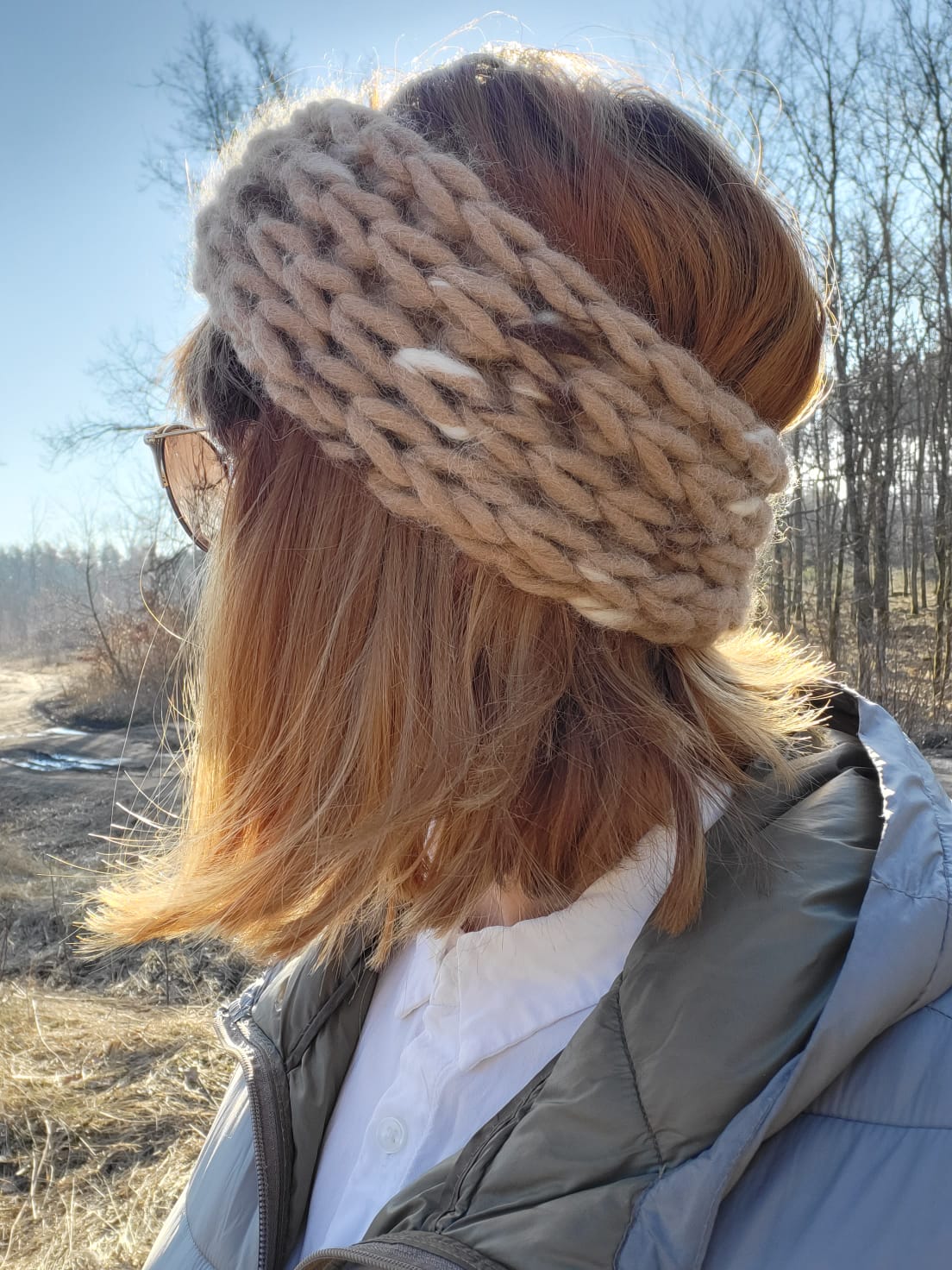 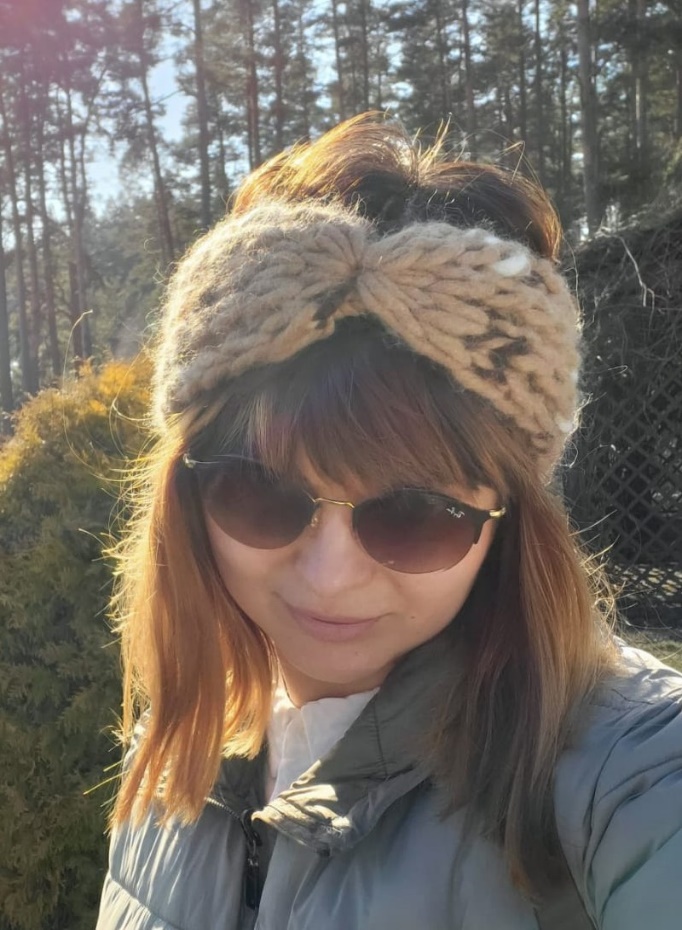 WZÓR NA DRUTYTYLKO NA UŻYTEK WŁASNY, WZÓR NIE MOŻE BYĆ KOPIOWANY, SPRZEDAWANY CZY ROZPOWSZECHNIANY W NIELEGALNY SPOSOB. OPASKA  AZZA  WŁÓCZKA	1 motek KATIA LOVE WOOL 100 g/50 m 		OBJAŚNIENIAlub 1 motek HAND SPUN ALPAKA			ol       oczko lewe			GABOWOOL 100 g/40 m, kolor YA011	owk   oczko wkłuwane(przerób oczko lub 1 motek DROPS Polaris 100g/36m	prawe wbijając drut w oczko rząd niżej) okr     okrążenie 			DRUTY 	zdj      zdjąć oczko wbijając drutproste 12.0 mm	w oczko z lewej strony				ROZMIAR						DODATKOWE MATERIAŁYJeden rozmiar.					miara krawiecka							igła dziewiarskaWYMIARY						nożyczkiHAND SPUN ALPAKA 21 cm x 12 cmKATIA LOVE WOOL    21 cm x 11 cmDROPS POLARIS 	 21 cm x 11 cm							OPIS ROBÓTKI Na druty 12.0 mm nabierz 10 oczek.  R1: Pierwszy rząd przerób wszystkie oczka na lewo, odwróć robótkę.R2: zdj, owk, ol, owk, ol, owk, ol, owk, ol, ol, odwróć robótkę. R2 : https://www.youtube.com/watch?v=jTfVoelH-Fg Powtarzaj R2 wszystkie rzędy do momentu, aż długość robótki wyniesie 45 cm. Zamknij oczka tradycyjnie, odetnij nitkę pozostawiając min. 25 cm. Połącz ze sobą krótsze brzegi igłą dziewiarką (dwukrotnie przewlekając nitkę przez ostatnie oczka, ostrożnie zaciągnij). Pochowaj końcówki. [Link : https://www.youtube.com/watch?v=Y7GxWBYDp2Q&t=33s Życzę Ci przyjemnego dziergania!KamilaBędzie mi bardzo miło jeśli podzielisz się swoją wersją opaski AZZA na Instagramie.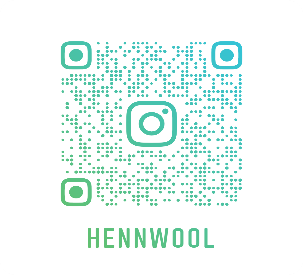                                  #azzaheadband